Bean GameThis is a fun listening game that gets children moving around!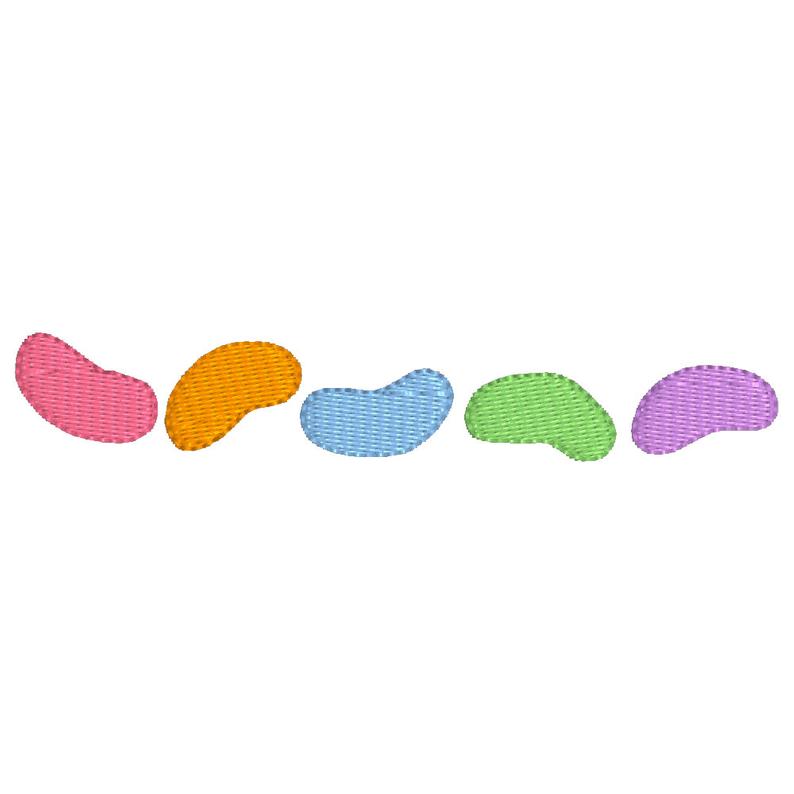 1) Explain to your child that for this game they have to listen to your instructions. Show them the different actions for the different commands below2) You say a command eg ‘Jumping bean’ and then they jump until you say the next command. When introducing the game you should do the moves with them as they are still learning the actions. Once everyone is confident with the different commands and actions you could mix it up and get your child to say the commands for you to follow!CommandActionJUMPING BEANJump on the spot RUNNER BEANRun on the spotBROAD BEANStretch your arms and legs out as wide as you can.BAKED BEANMake your body really small and tucked up on the floorJELLY BEANWobble like a jellySTRING BEANStand on tiptoes and make yourself as tall and thin as possible.FRENCH BEANSStrike a pose and shout "Bonjour!"